Toms:https://www.youtube.com/watch?v=FgNSwexvki8Rudis:https://www.youtube.com/watch?v=OQGhhYdn34MWills:https://www.youtube.com/watch?v=B3qwh3C1CSo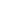 Millas:https://www.youtube.com/watch?v=MmI9lYErow8